Exercise Sheet – Central Stability – Front & Side PlankPurposes;Improves strength of anterior and lateral abdominal muscles.Front PlankBegin kneeling on all fours.Draw in your belly button towards your spine and lock your arms fully.  Straighten first one then the other leg taking the weight on the balls of your feet.Hold the position for 10 seconds.You should maintain a straight line through your feet, knees, hips and shoulders.Breathe normally through the exercise, do not hold your breath.Perform 10 repetitions or as prescribed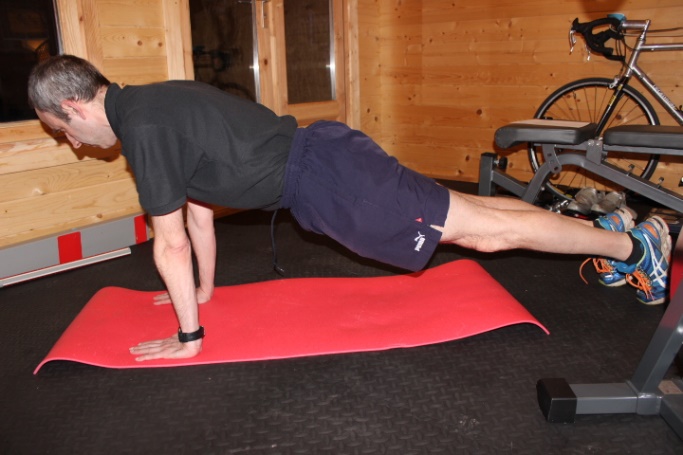 Front Plank with leg raiseAs above but raise one leg slightly for 10 seconds, then repeat with the other leg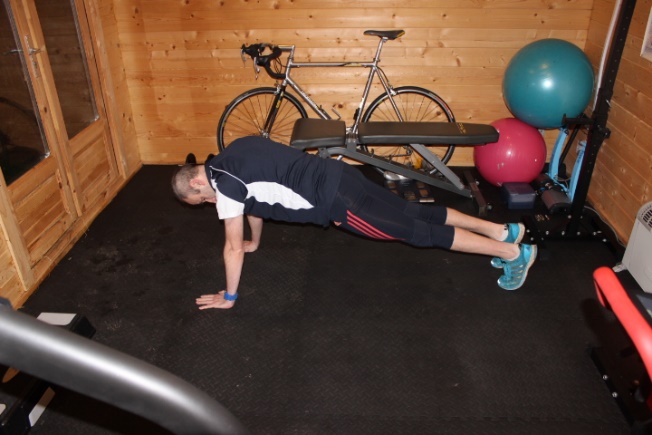 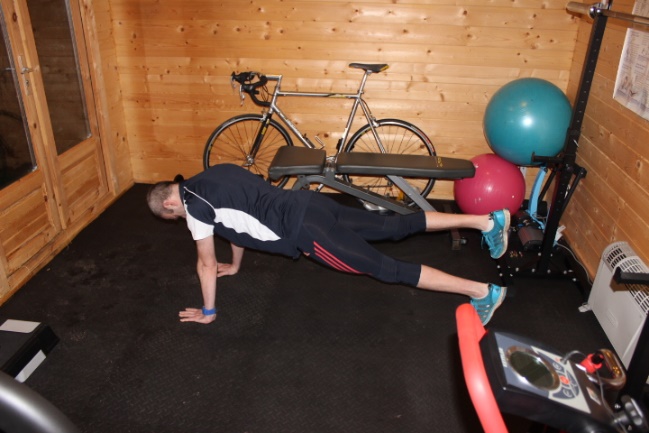 Side PlankLie on your side with your feet together and your body in a straight line.Press up on elbow, creating a straight body line.  Make sure your hips are straight.Breathe normally through the exercise.Progress to pressing up onto one hand rather than an elbow.Hold for 10 seconds and perform 10 repetitions, or as prescribed.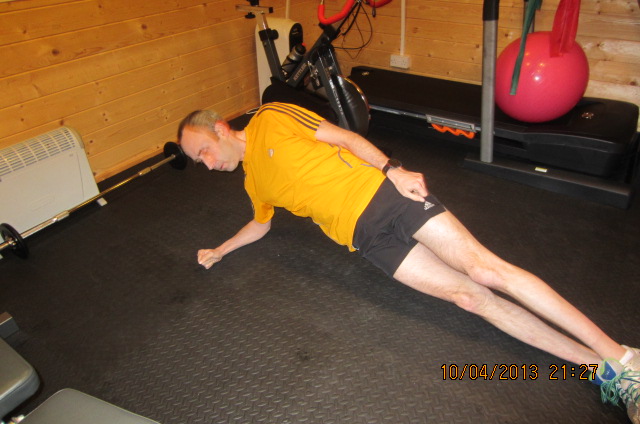 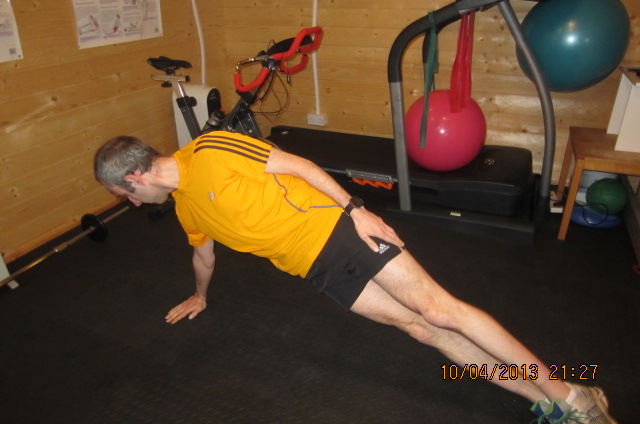 